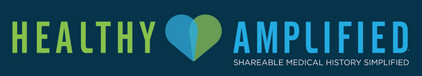 FOR IMMEDIATE RELEASE:Megan Hilaire, Public Relations & Social Media LeadEmail: megan.hilaire@healthyamplified.com312.971.6286		CHICAGO 312.971.6290		Fax  www.healthyamplified.com RE: Healthy Amplified Launches Their Medical History Injury Documentation SolutionCHICAGO--(BUSINES WIRE) September 20, 2017  - Healthy Amplified unveiled their New Healthcare Communication Solution launch.Healthy Amplified unveiled the commercial website and solution to healthcare communications during the launch event in Chicago on August 25th. The by invitation only event provided a spectacular splash in the Chicago Healthcare Scene held in the Rivernorth neighborhood in downtown Chicago.  Healthy Amplified announced a series of national, local and initiatives that mark the solutions largest-initial push into team youth centered sports. The move will immediately position the company as one of the country’s largest supporters of youth sports medicine.“Youth sports health is all about creating memories and serving youth athletes and their families,” said William Nelson, CEO of Healthy Amplified. “We’re extremely proud to be a part of such a landmark event in the Youth Sports arena, whose strong ties to improving health history access and unwavering commitment to uniting communities will create improved health outcomes for the millions of players, parents, coaches, referees and volunteers who contribute to the athletic competition at the youth level.”The event began with a personal testimony from a Chronic Pain management caregiver that’s impacted by the problem many people are now facing with poor healthcare history communication. Additionally the event featured a vision of market opportunities and unveiled future product releases already under development with desktop and mobile application working to streamline communication between patient, parent, and physician.  Healthy Amplified’s team is more than 40+ teammates strong who are currently reaching out to youth sports stakeholders on a national level to provide an injury documentation and electronic medical health solution for physicians and caregivers that provide parents peace of mind.  ABOUT Healthy Amplified Healthy Amplified is a leading provider of healthcare history communications solutions headquartered in Chicago, IL. Healthy Amplified is revolutionizing the youth sports club experience by putting essential health care information into the hands of parents and coaches. The Healthy Amplified Sports Injury Tracking & Compliance cloud-based solution for mobile and desktop provides real time injury information and status reporting. For more information, contact info@healthyamplified.com. 